Semnătura_____________________								Data________________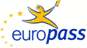 Inseraţi fotografiaInseraţi fotografiaInseraţi fotografiaInseraţi fotografiaInseraţi fotografiaInseraţi fotografiaInseraţi fotografiaInseraţi fotografiaInseraţi fotografiaInseraţi fotografiaInseraţi fotografiaInseraţi fotografiaInseraţi fotografiaInseraţi fotografiaInseraţi fotografiaInseraţi fotografiaInseraţi fotografiaInseraţi fotografiaInseraţi fotografiaInseraţi fotografiaInseraţi fotografiaInseraţi fotografiaCurriculum vitae Europass Curriculum vitae Europass Inseraţi fotografiaInseraţi fotografiaInseraţi fotografiaInseraţi fotografiaInseraţi fotografiaInseraţi fotografiaInseraţi fotografiaInseraţi fotografiaInseraţi fotografiaInseraţi fotografiaInseraţi fotografiaInformaţii personaleInformaţii personaleNume / PrenumeNume / PrenumeNume, PrenumeNume, PrenumeNume, PrenumeNume, PrenumeNume, PrenumeNume, PrenumeNume, PrenumeNume, PrenumeNume, PrenumeNume, PrenumeNume, PrenumeAdresă(e)Adresă(e)Număr imobil, nume stradă, cod poştal, localitate, ţarăNumăr imobil, nume stradă, cod poştal, localitate, ţarăNumăr imobil, nume stradă, cod poştal, localitate, ţarăNumăr imobil, nume stradă, cod poştal, localitate, ţarăNumăr imobil, nume stradă, cod poştal, localitate, ţarăNumăr imobil, nume stradă, cod poştal, localitate, ţarăNumăr imobil, nume stradă, cod poştal, localitate, ţarăNumăr imobil, nume stradă, cod poştal, localitate, ţarăNumăr imobil, nume stradă, cod poştal, localitate, ţarăNumăr imobil, nume stradă, cod poştal, localitate, ţarăNumăr imobil, nume stradă, cod poştal, localitate, ţarăTelefonTelefonFix:                                         Mobil:Fix:                                         Mobil:Fix:                                         Mobil:Fix:                                         Mobil:Fix:                                         Mobil:Fix:                                         Mobil:Fix:                                         Mobil:Fix:                                         Mobil:Fix:                                         Mobil:Fix:                                         Mobil:Fix:                                         Mobil:E-mailE-mailNaţionalitateNaţionalitateData naşteriiData naşterii(ziua, luna, anul)(ziua, luna, anul)(ziua, luna, anul)(ziua, luna, anul)(ziua, luna, anul)(ziua, luna, anul)(ziua, luna, anul)(ziua, luna, anul)(ziua, luna, anul)(ziua, luna, anul)(ziua, luna, anul)SexSexLocul de muncă vizat / Domeniul ocupaţionalLocul de muncă vizat / Domeniul ocupaţional(rubrică facultativă)(rubrică facultativă)(rubrică facultativă)(rubrică facultativă)(rubrică facultativă)(rubrică facultativă)(rubrică facultativă)(rubrică facultativă)(rubrică facultativă)(rubrică facultativă)(rubrică facultativă)Experienţa profesionalăExperienţa profesionalăPerioadaPerioadaMenţionaţi, dacă este cazul, separat fiecare experienţă profesională relevantă, începând cu cea mai recentă dintre acesteaMenţionaţi, dacă este cazul, separat fiecare experienţă profesională relevantă, începând cu cea mai recentă dintre acesteaMenţionaţi, dacă este cazul, separat fiecare experienţă profesională relevantă, începând cu cea mai recentă dintre acesteaMenţionaţi, dacă este cazul, separat fiecare experienţă profesională relevantă, începând cu cea mai recentă dintre acesteaMenţionaţi, dacă este cazul, separat fiecare experienţă profesională relevantă, începând cu cea mai recentă dintre acesteaMenţionaţi, dacă este cazul, separat fiecare experienţă profesională relevantă, începând cu cea mai recentă dintre acesteaMenţionaţi, dacă este cazul, separat fiecare experienţă profesională relevantă, începând cu cea mai recentă dintre acesteaMenţionaţi, dacă este cazul, separat fiecare experienţă profesională relevantă, începând cu cea mai recentă dintre acesteaMenţionaţi, dacă este cazul, separat fiecare experienţă profesională relevantă, începând cu cea mai recentă dintre acesteaMenţionaţi, dacă este cazul, separat fiecare experienţă profesională relevantă, începând cu cea mai recentă dintre acesteaMenţionaţi, dacă este cazul, separat fiecare experienţă profesională relevantă, începând cu cea mai recentă dintre acesteaFuncţia sau postul ocupatFuncţia sau postul ocupatActivităţi şi responsabilităţi principaleActivităţi şi responsabilităţi principaleNumele şi adresa angajatoruluiNumele şi adresa angajatoruluiTipul activităţii sau sectorul de activitateTipul activităţii sau sectorul de activitatePerioadaPerioadaFuncţia sau postul ocupatFuncţia sau postul ocupatActivităţi şi responsabilităţi principaleActivităţi şi responsabilităţi principaleNumele şi adresa angajatoruluiNumele şi adresa angajatoruluiTipul activităţii sau sectorul de activitateTipul activităţii sau sectorul de activitateEducaţie şi formareEducaţie şi formarePerioadaPerioadaMenţionaţi separat fiecare formă de învăţământ şi program de formare profesională absolvite, începând cu cel mai recentMenţionaţi separat fiecare formă de învăţământ şi program de formare profesională absolvite, începând cu cel mai recentMenţionaţi separat fiecare formă de învăţământ şi program de formare profesională absolvite, începând cu cel mai recentMenţionaţi separat fiecare formă de învăţământ şi program de formare profesională absolvite, începând cu cel mai recentMenţionaţi separat fiecare formă de învăţământ şi program de formare profesională absolvite, începând cu cel mai recentMenţionaţi separat fiecare formă de învăţământ şi program de formare profesională absolvite, începând cu cel mai recentMenţionaţi separat fiecare formă de învăţământ şi program de formare profesională absolvite, începând cu cel mai recentMenţionaţi separat fiecare formă de învăţământ şi program de formare profesională absolvite, începând cu cel mai recentMenţionaţi separat fiecare formă de învăţământ şi program de formare profesională absolvite, începând cu cel mai recentMenţionaţi separat fiecare formă de învăţământ şi program de formare profesională absolvite, începând cu cel mai recentMenţionaţi separat fiecare formă de învăţământ şi program de formare profesională absolvite, începând cu cel mai recentCalificarea / diploma obţinutăCalificarea / diploma obţinutăDisciplinele principale studiate / competenţe profesionale dobânditeDisciplinele principale studiate / competenţe profesionale dobânditeNumele şi tipul instituţiei de învăţământ / furnizorului de formareNumele şi tipul instituţiei de învăţământ / furnizorului de formareNivelul de clasificare naţională sau internaţionalăNivelul de clasificare naţională sau internaţionalăPerioadaPerioadaCalificarea / diploma obţinutăCalificarea / diploma obţinutăDisciplinele principale studiate / competenţe profesionale dobânditeDisciplinele principale studiate / competenţe profesionale dobânditeNumele şi tipul instituţiei de învăţământ / furnizorului de formareNumele şi tipul instituţiei de învăţământ / furnizorului de formareNivelul de clasificare naţională sau internaţionalăNivelul de clasificare naţională sau internaţionalăAptitudini şi competenţe personaleAptitudini şi competenţe personaleLimba maternăLimba maternăLimbi străine cunoscuteLimbi străine cunoscuteAutoevaluareAutoevaluareÎnţelegereÎnţelegereÎnţelegereÎnţelegereVorbireVorbireVorbireVorbireScriereScriereNivel european (*)Nivel european (*)AscultareAscultareCitireCitireParticipare la conversaţieParticipare la conversaţieDiscurs oralDiscurs oralExprimare scrisăExprimare scrisăLimba _____________Limba _____________Limba _____________Limba _____________Limba _____________Limba _____________(*) Nivelul Cadrului European Comun de Referinţă Pentru Limbi Străine(*) Nivelul Cadrului European Comun de Referinţă Pentru Limbi Străine(*) Nivelul Cadrului European Comun de Referinţă Pentru Limbi Străine(*) Nivelul Cadrului European Comun de Referinţă Pentru Limbi Străine(*) Nivelul Cadrului European Comun de Referinţă Pentru Limbi Străine(*) Nivelul Cadrului European Comun de Referinţă Pentru Limbi Străine(*) Nivelul Cadrului European Comun de Referinţă Pentru Limbi Străine(*) Nivelul Cadrului European Comun de Referinţă Pentru Limbi Străine(*) Nivelul Cadrului European Comun de Referinţă Pentru Limbi Străine(*) Nivelul Cadrului European Comun de Referinţă Pentru Limbi Străine(*) Nivelul Cadrului European Comun de Referinţă Pentru Limbi StrăineCompetenţe şi abilităţi socialeCompetenţe şi abilităţi socialeDescrieţi aceste competenţe şi indicaţi contextul în care au fost dobândite ( Ex.: -Dinamic, spontan, abilitate pentru lucrul în echipă, profesionist).Descrieţi aceste competenţe şi indicaţi contextul în care au fost dobândite ( Ex.: -Dinamic, spontan, abilitate pentru lucrul în echipă, profesionist).Descrieţi aceste competenţe şi indicaţi contextul în care au fost dobândite ( Ex.: -Dinamic, spontan, abilitate pentru lucrul în echipă, profesionist).Descrieţi aceste competenţe şi indicaţi contextul în care au fost dobândite ( Ex.: -Dinamic, spontan, abilitate pentru lucrul în echipă, profesionist).Descrieţi aceste competenţe şi indicaţi contextul în care au fost dobândite ( Ex.: -Dinamic, spontan, abilitate pentru lucrul în echipă, profesionist).Descrieţi aceste competenţe şi indicaţi contextul în care au fost dobândite ( Ex.: -Dinamic, spontan, abilitate pentru lucrul în echipă, profesionist).Descrieţi aceste competenţe şi indicaţi contextul în care au fost dobândite ( Ex.: -Dinamic, spontan, abilitate pentru lucrul în echipă, profesionist).Descrieţi aceste competenţe şi indicaţi contextul în care au fost dobândite ( Ex.: -Dinamic, spontan, abilitate pentru lucrul în echipă, profesionist).Descrieţi aceste competenţe şi indicaţi contextul în care au fost dobândite ( Ex.: -Dinamic, spontan, abilitate pentru lucrul în echipă, profesionist).Descrieţi aceste competenţe şi indicaţi contextul în care au fost dobândite ( Ex.: -Dinamic, spontan, abilitate pentru lucrul în echipă, profesionist).Descrieţi aceste competenţe şi indicaţi contextul în care au fost dobândite ( Ex.: -Dinamic, spontan, abilitate pentru lucrul în echipă, profesionist).Competenţe şi aptitudini organizatoriceCompetenţe şi aptitudini organizatorice  Descrieţi aceste competenţe şi indicaţi contextul în care au fost dobândite  Descrieţi aceste competenţe şi indicaţi contextul în care au fost dobândite  Descrieţi aceste competenţe şi indicaţi contextul în care au fost dobândite  Descrieţi aceste competenţe şi indicaţi contextul în care au fost dobândite  Descrieţi aceste competenţe şi indicaţi contextul în care au fost dobândite  Descrieţi aceste competenţe şi indicaţi contextul în care au fost dobândite  Descrieţi aceste competenţe şi indicaţi contextul în care au fost dobândite  Descrieţi aceste competenţe şi indicaţi contextul în care au fost dobândite  Descrieţi aceste competenţe şi indicaţi contextul în care au fost dobândite  Descrieţi aceste competenţe şi indicaţi contextul în care au fost dobândite  Descrieţi aceste competenţe şi indicaţi contextul în care au fost dobânditeCompetenţe şi aptitudini tehniceCompetenţe şi aptitudini tehnice  Descrieţi aceste competenţe şi indicaţi contextul în care au fost dobândite  Descrieţi aceste competenţe şi indicaţi contextul în care au fost dobândite  Descrieţi aceste competenţe şi indicaţi contextul în care au fost dobândite  Descrieţi aceste competenţe şi indicaţi contextul în care au fost dobândite  Descrieţi aceste competenţe şi indicaţi contextul în care au fost dobândite  Descrieţi aceste competenţe şi indicaţi contextul în care au fost dobândite  Descrieţi aceste competenţe şi indicaţi contextul în care au fost dobândite  Descrieţi aceste competenţe şi indicaţi contextul în care au fost dobândite  Descrieţi aceste competenţe şi indicaţi contextul în care au fost dobândite  Descrieţi aceste competenţe şi indicaţi contextul în care au fost dobândite  Descrieţi aceste competenţe şi indicaţi contextul în care au fost dobândite  Descrieţi aceste competenţe şi indicaţi contextul în care au fost dobândite  Descrieţi aceste competenţe şi indicaţi contextul în care au fost dobândite  Descrieţi aceste competenţe şi indicaţi contextul în care au fost dobândite  Descrieţi aceste competenţe şi indicaţi contextul în care au fost dobândite  Descrieţi aceste competenţe şi indicaţi contextul în care au fost dobândite  Descrieţi aceste competenţe şi indicaţi contextul în care au fost dobândite  Descrieţi aceste competenţe şi indicaţi contextul în care au fost dobândite  Descrieţi aceste competenţe şi indicaţi contextul în care au fost dobândite  Descrieţi aceste competenţe şi indicaţi contextul în care au fost dobândite  Descrieţi aceste competenţe şi indicaţi contextul în care au fost dobândite  Descrieţi aceste competenţe şi indicaţi contextul în care au fost dobânditeCompetenţe şi aptitudini de utilizare a calculatoruluiCompetenţe şi aptitudini de utilizare a calculatoruluiDescrieţi aceste competenţe şi indicaţi contextul în care au fost dobândite  (Ex.: Operare calculator, atât Microsoft Office cât şi Internet).Descrieţi aceste competenţe şi indicaţi contextul în care au fost dobândite  (Ex.: Operare calculator, atât Microsoft Office cât şi Internet).Descrieţi aceste competenţe şi indicaţi contextul în care au fost dobândite  (Ex.: Operare calculator, atât Microsoft Office cât şi Internet).Descrieţi aceste competenţe şi indicaţi contextul în care au fost dobândite  (Ex.: Operare calculator, atât Microsoft Office cât şi Internet).Descrieţi aceste competenţe şi indicaţi contextul în care au fost dobândite  (Ex.: Operare calculator, atât Microsoft Office cât şi Internet).Descrieţi aceste competenţe şi indicaţi contextul în care au fost dobândite  (Ex.: Operare calculator, atât Microsoft Office cât şi Internet).Descrieţi aceste competenţe şi indicaţi contextul în care au fost dobândite  (Ex.: Operare calculator, atât Microsoft Office cât şi Internet).Descrieţi aceste competenţe şi indicaţi contextul în care au fost dobândite  (Ex.: Operare calculator, atât Microsoft Office cât şi Internet).Descrieţi aceste competenţe şi indicaţi contextul în care au fost dobândite  (Ex.: Operare calculator, atât Microsoft Office cât şi Internet).Descrieţi aceste competenţe şi indicaţi contextul în care au fost dobândite  (Ex.: Operare calculator, atât Microsoft Office cât şi Internet).Descrieţi aceste competenţe şi indicaţi contextul în care au fost dobândite  (Ex.: Operare calculator, atât Microsoft Office cât şi Internet).Competenţe şi aptitudini artisticeCompetenţe şi aptitudini artistice  Descrieţi aceste competenţe şi indicaţi contextul în care au fost dobândite   Descrieţi aceste competenţe şi indicaţi contextul în care au fost dobândite   Descrieţi aceste competenţe şi indicaţi contextul în care au fost dobândite   Descrieţi aceste competenţe şi indicaţi contextul în care au fost dobândite   Descrieţi aceste competenţe şi indicaţi contextul în care au fost dobândite   Descrieţi aceste competenţe şi indicaţi contextul în care au fost dobândite   Descrieţi aceste competenţe şi indicaţi contextul în care au fost dobândite   Descrieţi aceste competenţe şi indicaţi contextul în care au fost dobândite   Descrieţi aceste competenţe şi indicaţi contextul în care au fost dobândite   Descrieţi aceste competenţe şi indicaţi contextul în care au fost dobândite   Descrieţi aceste competenţe şi indicaţi contextul în care au fost dobândite Alte competenţe şi aptitudiniAlte competenţe şi aptitudiniDescrieţi aceste competenţe şi indicaţi contextul în care au fost dobândite Descrieţi aceste competenţe şi indicaţi contextul în care au fost dobândite Descrieţi aceste competenţe şi indicaţi contextul în care au fost dobândite Descrieţi aceste competenţe şi indicaţi contextul în care au fost dobândite Descrieţi aceste competenţe şi indicaţi contextul în care au fost dobândite Descrieţi aceste competenţe şi indicaţi contextul în care au fost dobândite Descrieţi aceste competenţe şi indicaţi contextul în care au fost dobândite Descrieţi aceste competenţe şi indicaţi contextul în care au fost dobândite Descrieţi aceste competenţe şi indicaţi contextul în care au fost dobândite Descrieţi aceste competenţe şi indicaţi contextul în care au fost dobândite Descrieţi aceste competenţe şi indicaţi contextul în care au fost dobândite Permis(e) de conducerePermis(e) de conducereMenţionaţi dacă deţineţi un permis de conducere şi categoriaMenţionaţi dacă deţineţi un permis de conducere şi categoriaMenţionaţi dacă deţineţi un permis de conducere şi categoriaMenţionaţi dacă deţineţi un permis de conducere şi categoriaMenţionaţi dacă deţineţi un permis de conducere şi categoriaMenţionaţi dacă deţineţi un permis de conducere şi categoriaMenţionaţi dacă deţineţi un permis de conducere şi categoriaMenţionaţi dacă deţineţi un permis de conducere şi categoriaMenţionaţi dacă deţineţi un permis de conducere şi categoriaMenţionaţi dacă deţineţi un permis de conducere şi categoriaMenţionaţi dacă deţineţi un permis de conducere şi categoriaInformaţii suplimentareInformaţii suplimentare  Includeţi orice alte informaţii utile, care nu au fost menţionate anterior  Includeţi orice alte informaţii utile, care nu au fost menţionate anterior  Includeţi orice alte informaţii utile, care nu au fost menţionate anterior  Includeţi orice alte informaţii utile, care nu au fost menţionate anterior  Includeţi orice alte informaţii utile, care nu au fost menţionate anterior  Includeţi orice alte informaţii utile, care nu au fost menţionate anterior  Includeţi orice alte informaţii utile, care nu au fost menţionate anterior  Includeţi orice alte informaţii utile, care nu au fost menţionate anterior  Includeţi orice alte informaţii utile, care nu au fost menţionate anterior  Includeţi orice alte informaţii utile, care nu au fost menţionate anterior  Includeţi orice alte informaţii utile, care nu au fost menţionate anteriorAnexeAnexeEnumeraţi alte documente anexate CV – ului, dacă este cazulEnumeraţi alte documente anexate CV – ului, dacă este cazulEnumeraţi alte documente anexate CV – ului, dacă este cazulEnumeraţi alte documente anexate CV – ului, dacă este cazulEnumeraţi alte documente anexate CV – ului, dacă este cazulEnumeraţi alte documente anexate CV – ului, dacă este cazulEnumeraţi alte documente anexate CV – ului, dacă este cazulEnumeraţi alte documente anexate CV – ului, dacă este cazulEnumeraţi alte documente anexate CV – ului, dacă este cazulEnumeraţi alte documente anexate CV – ului, dacă este cazulEnumeraţi alte documente anexate CV – ului, dacă este cazul